Doelen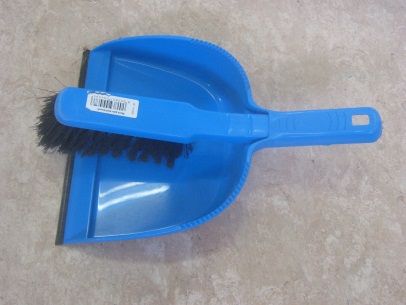 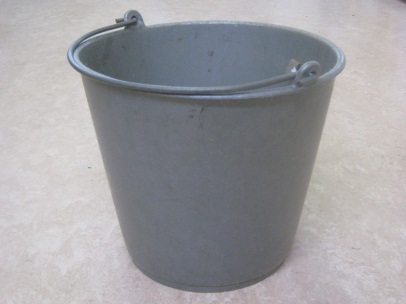 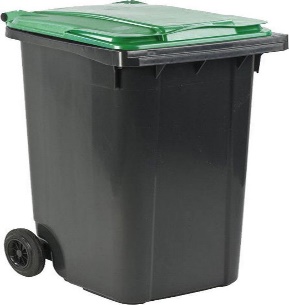 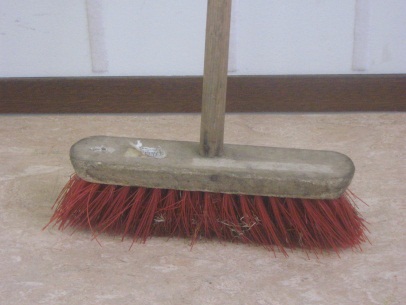 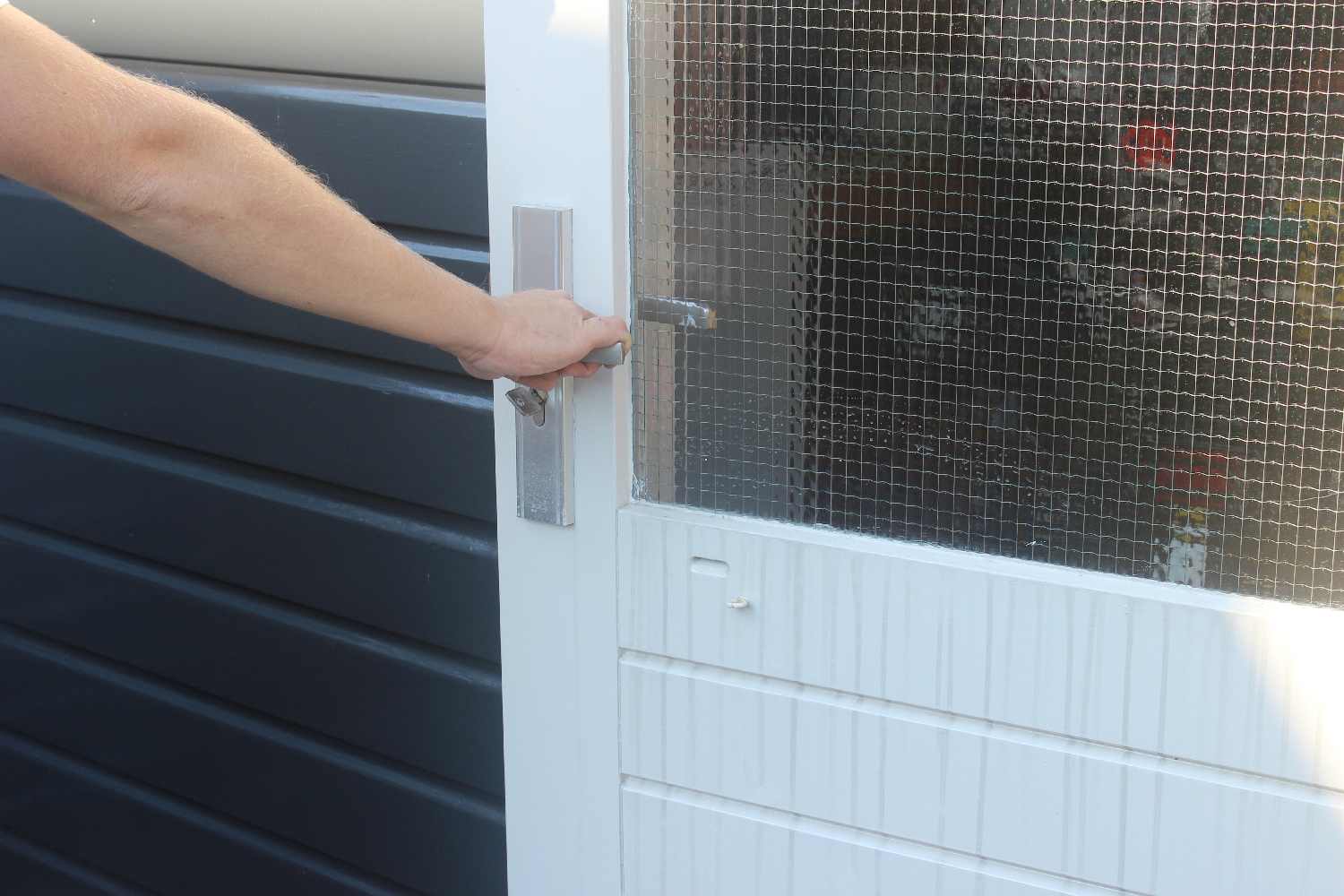 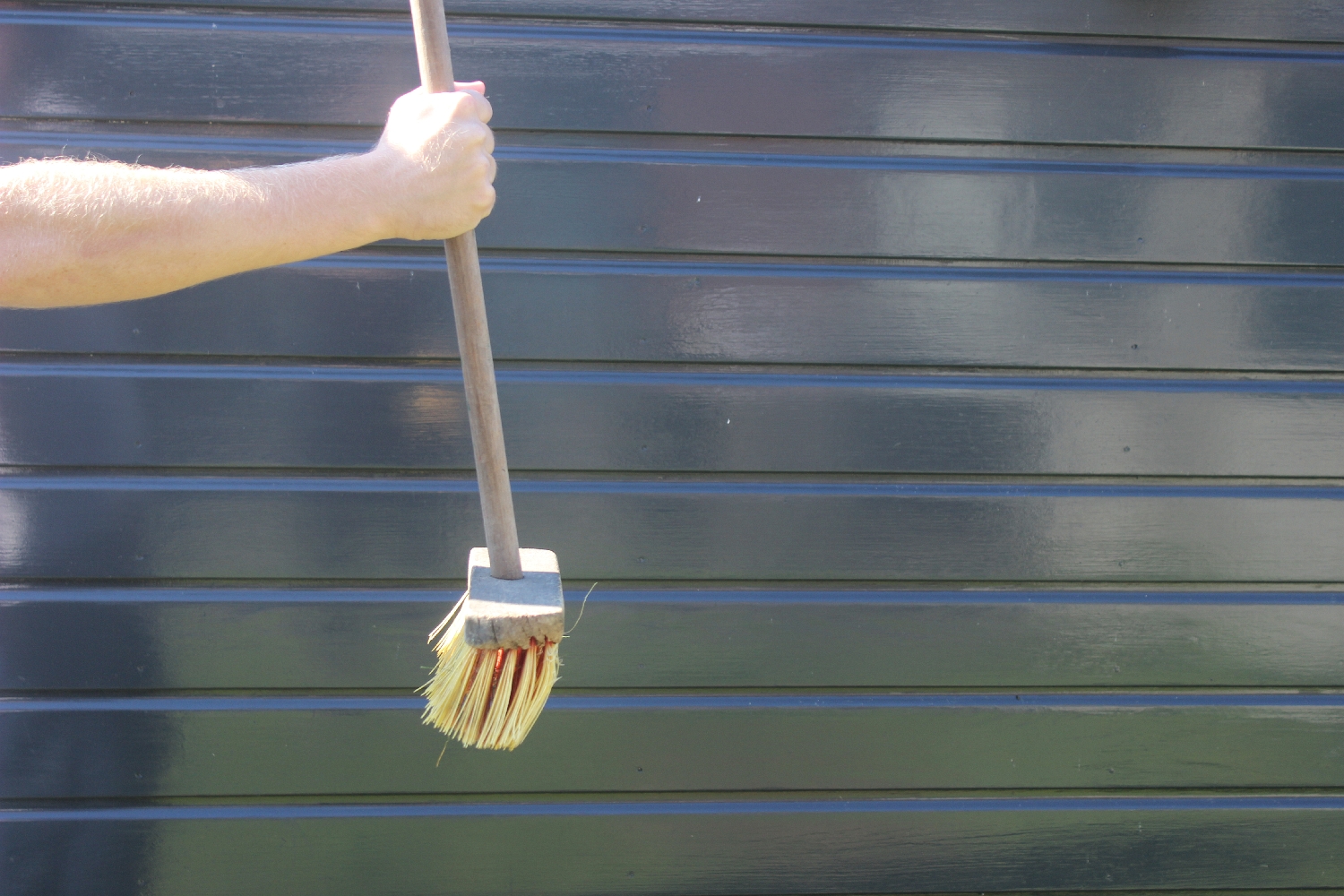 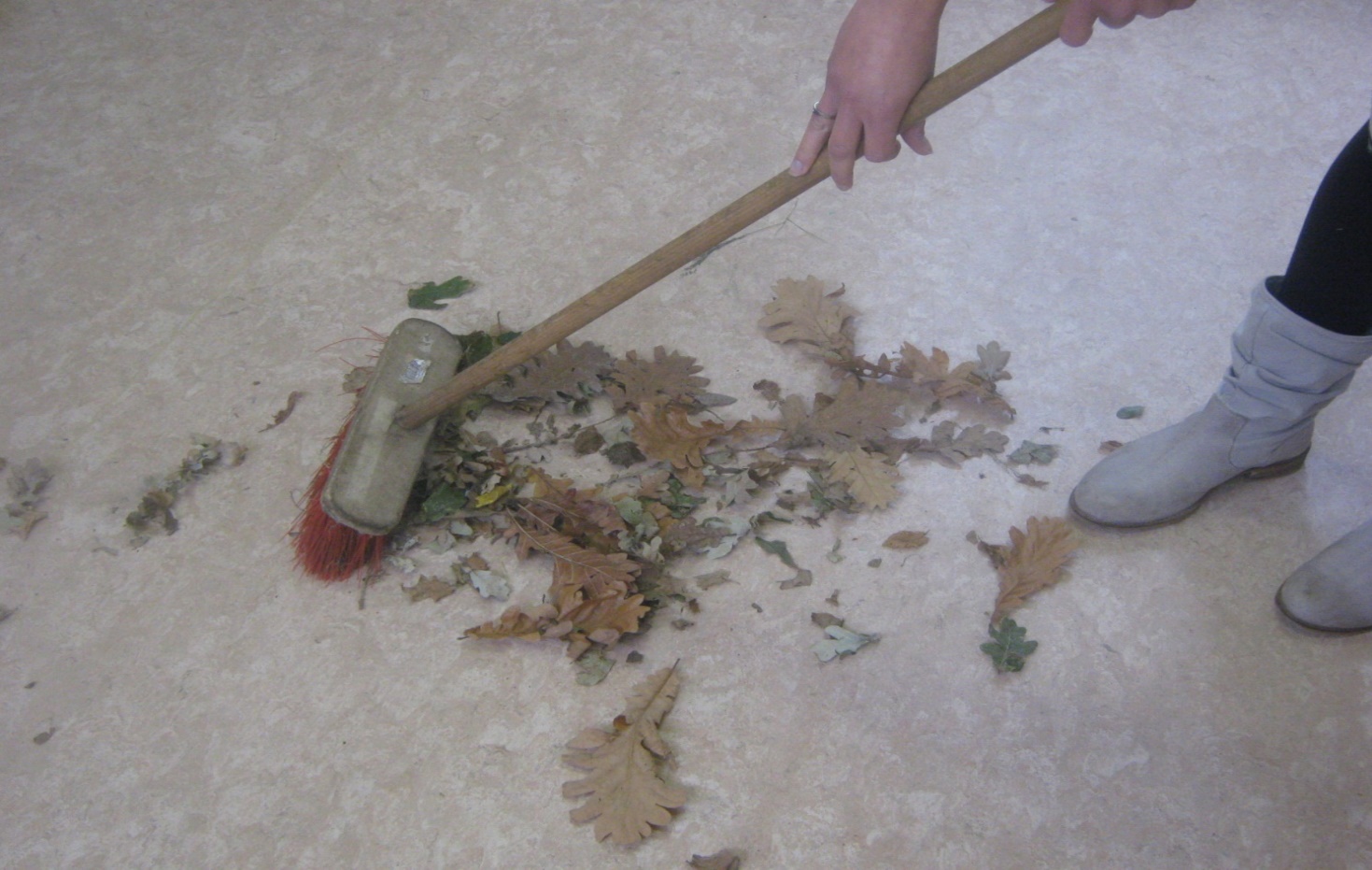 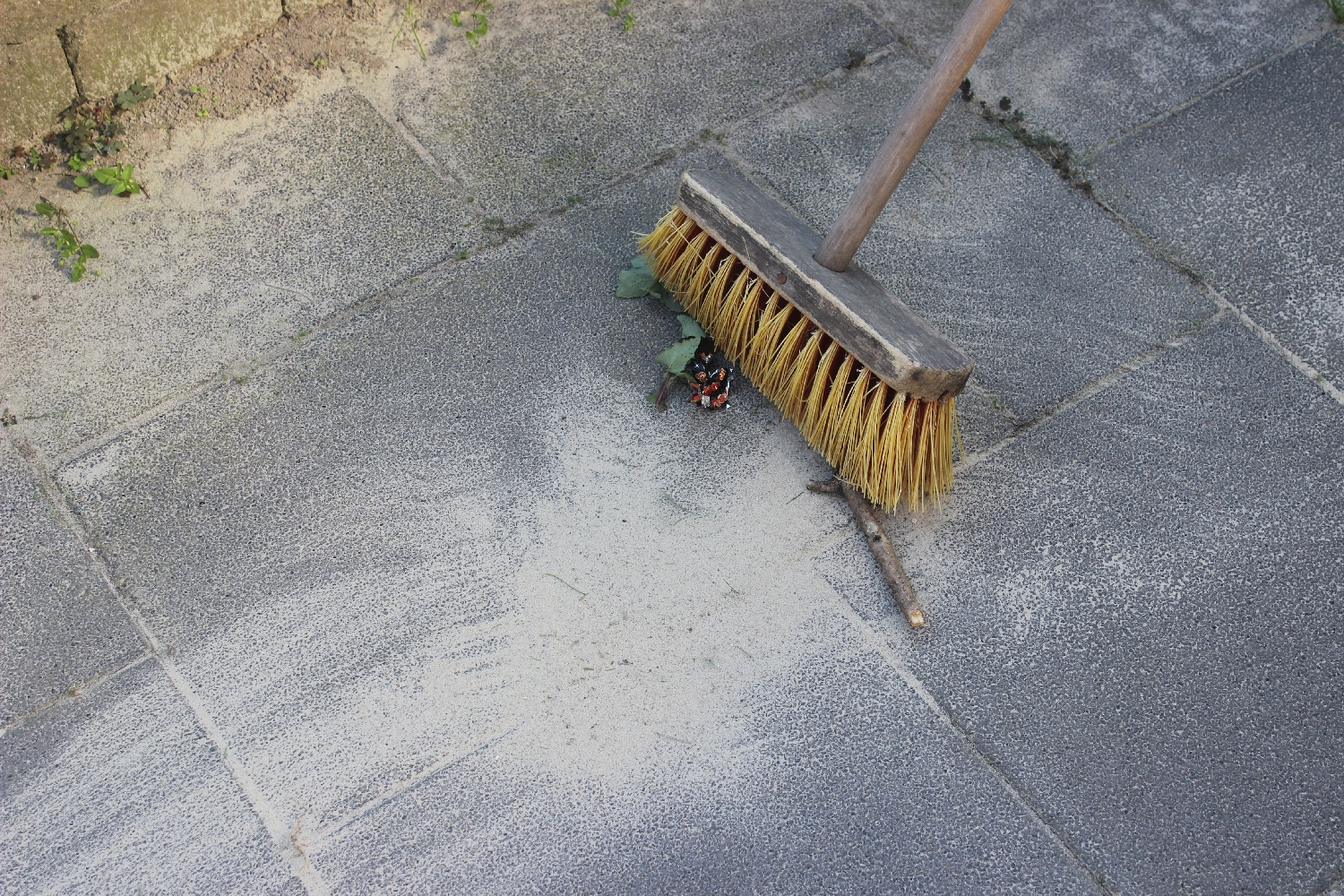 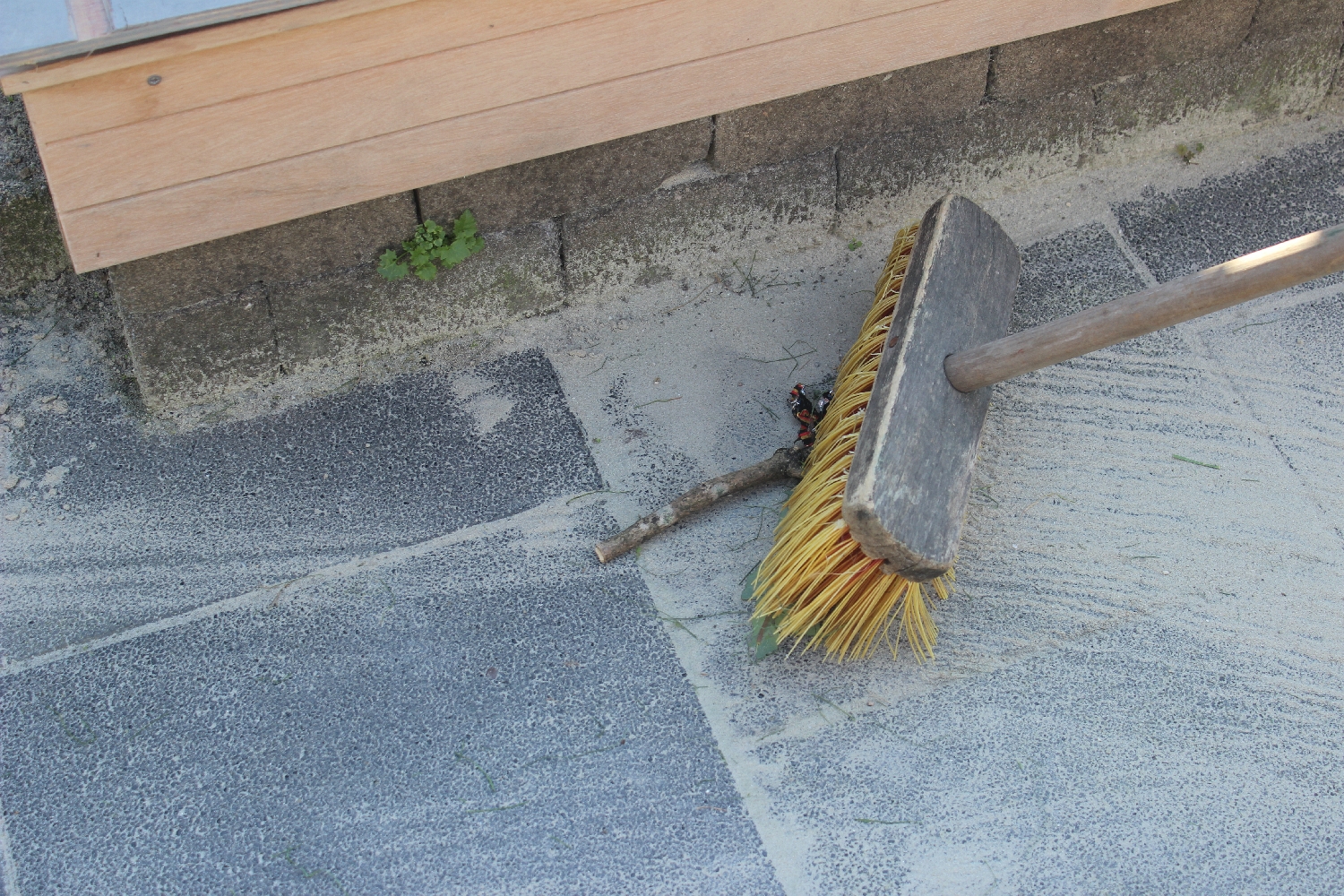 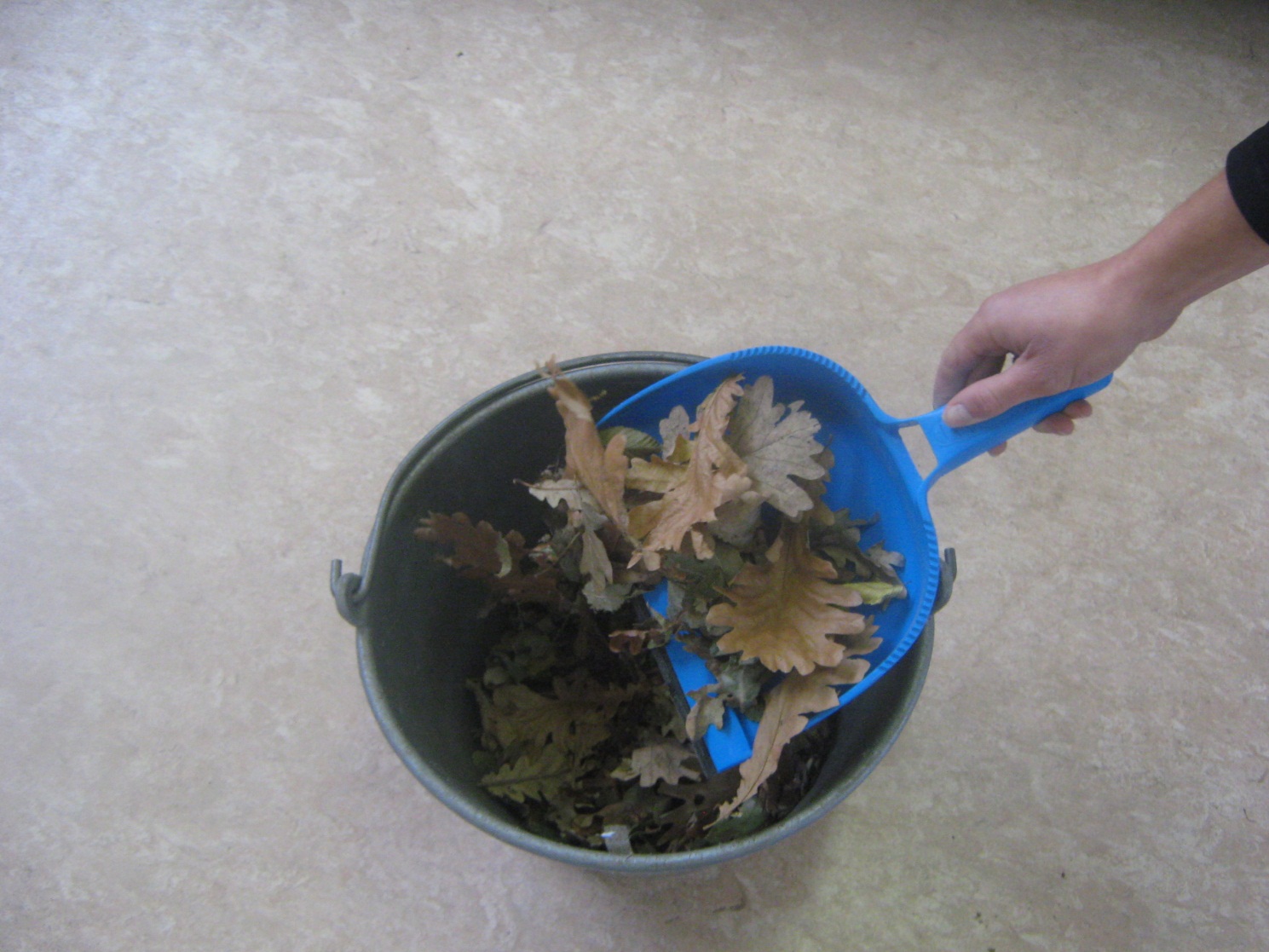 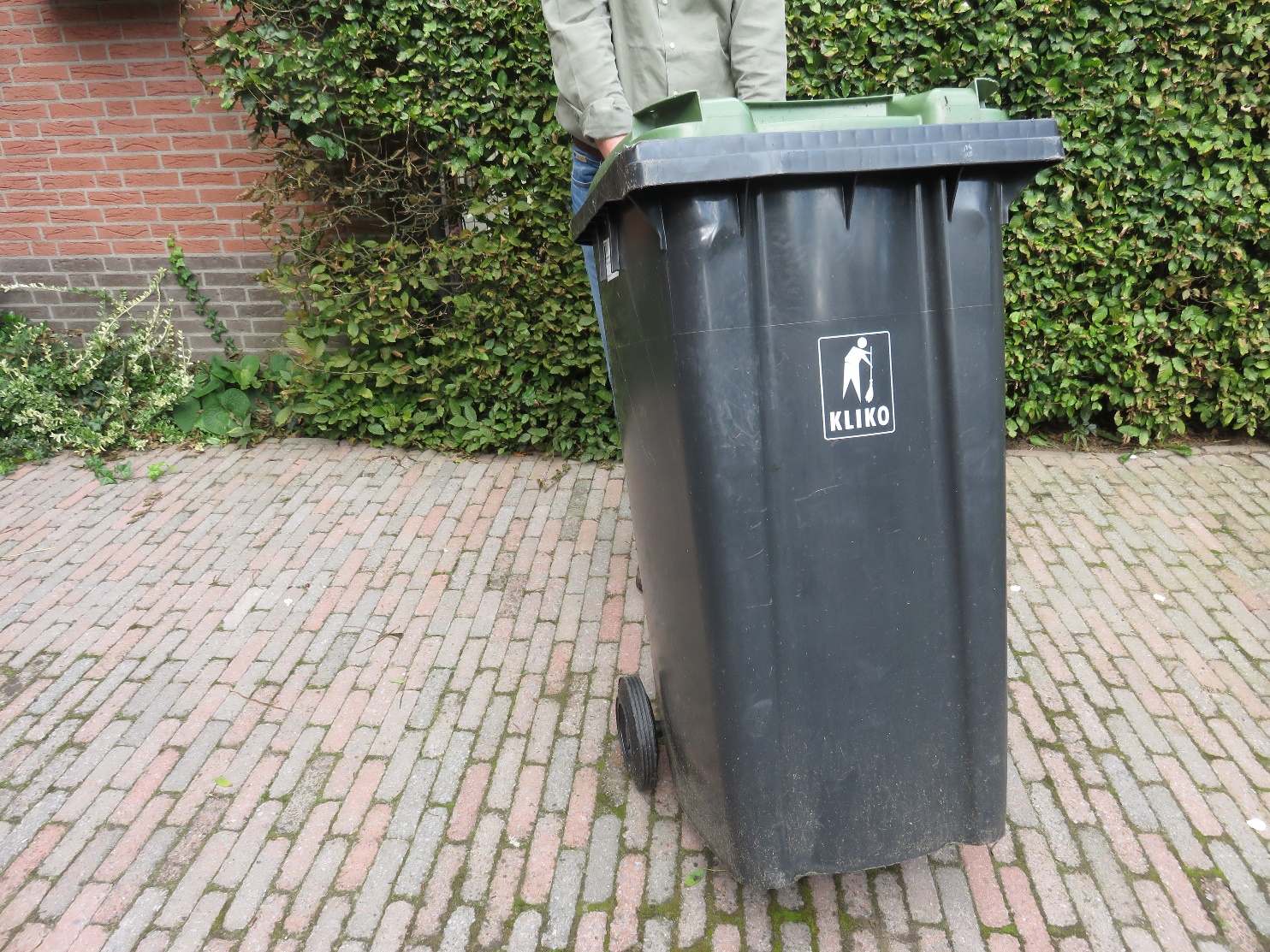 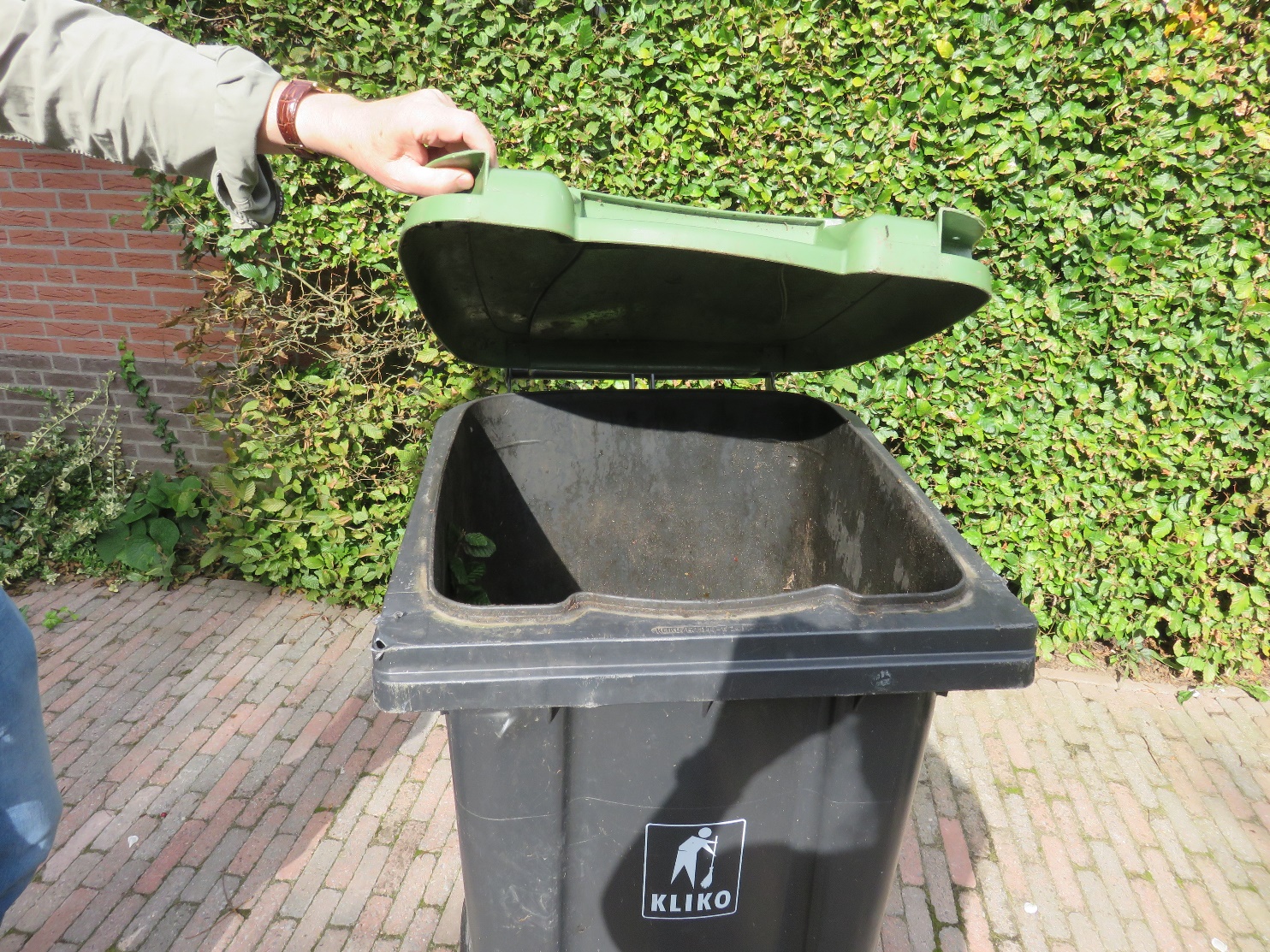 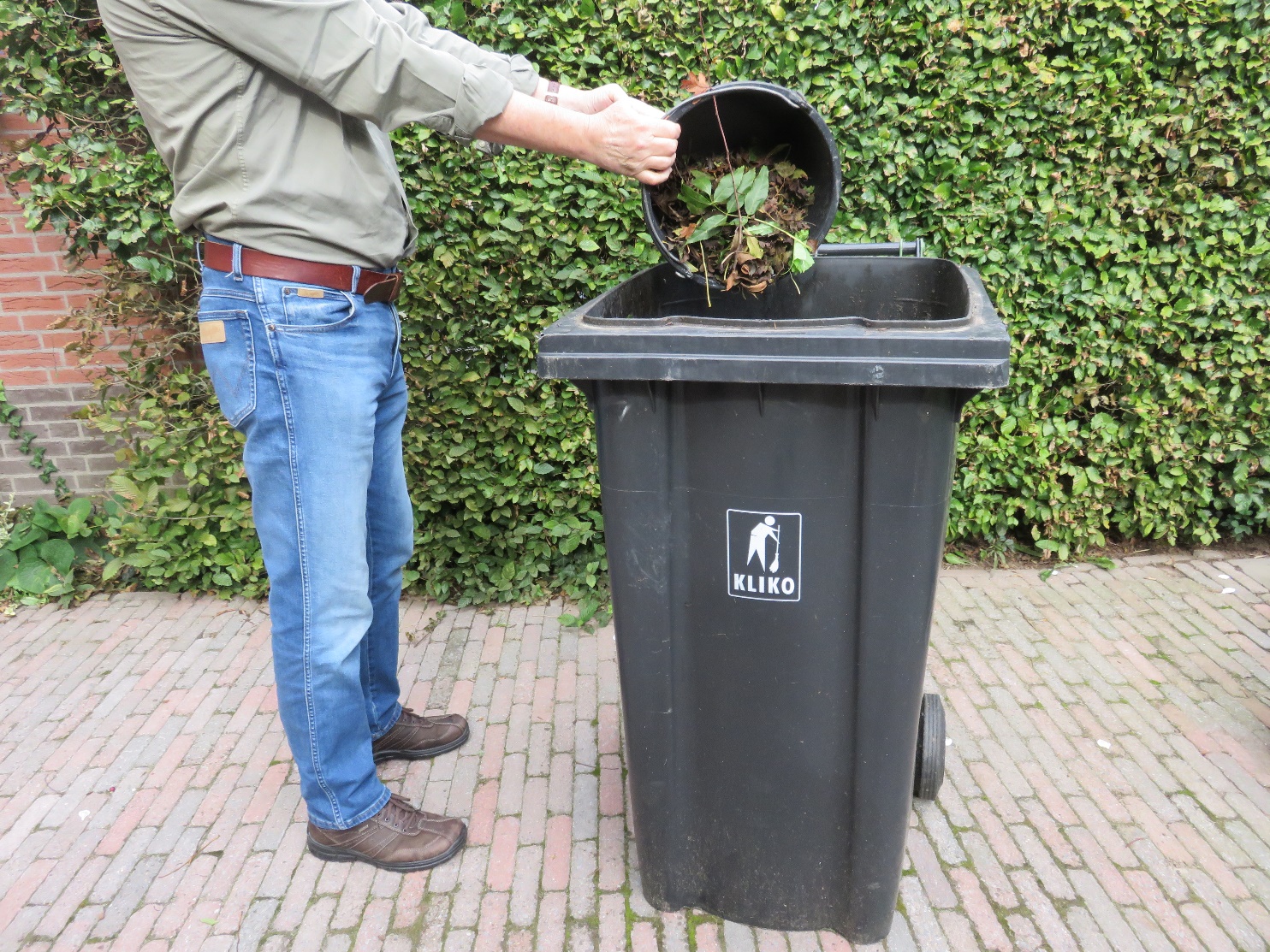 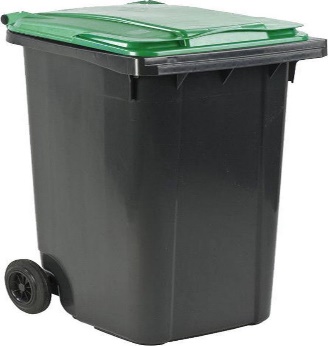 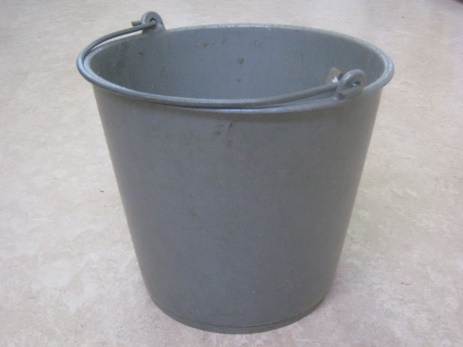 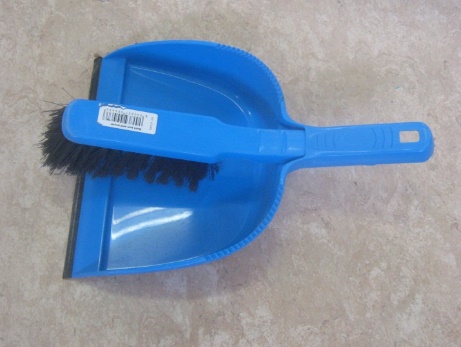 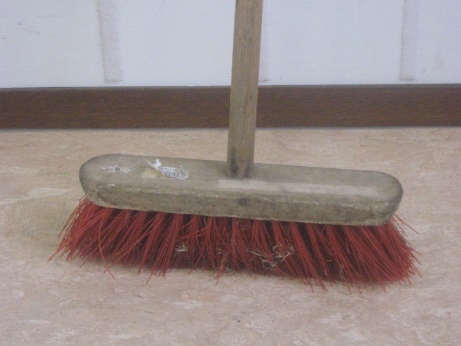 Werken in de tuinLeerjaar 1-3-5 Doelen: Module 1: Bladeren vegen1. Pakt een bezem 1.1. Open de schuurdeur1. Pakt een bezem 1.2. Pak de bezem bij de steel1. Pakt een bezem 1.3. Sluit de schuurdeur 2. Veegt de bladeren weg 2.1. Zet de bezem voor de bladeren2. Veegt de bladeren weg 2.2. Duw met de bezem tegen de bladeren2. Veegt de bladeren weg 2.3. Veeg de bladeren naar een hoek3. Pakt de bladeren op3.1. Pak de bladeren op3. Pakt de bladeren op3.2. Leg de bladeren in een emmer3. Pakt de bladeren op3.3. Breng de volle emmer met bladeren naar de composthoop 3. Pakt de bladeren op3.4. Leeg de emmer boven de composthoop4. Gooit de bladeren in de groene container4.1. Pak de container4. Gooit de bladeren in de groene container4.2. Open de container4. Gooit de bladeren in de groene container4.3. Leeg de emmer in de container5. Ruimt alle materialen op5.1. Ruim alle materialen op